Уважаемые руководители!Управление образования Администрации Эвенкийского муниципального района, на основании письма  государственного инспектора по маломерным судам Красноярского края сообщает, что в связи с окончанием учебного процесса в общеобразовательных учреждениях, установившимися круглосуточными положительными температурами окружающего воздуха и предстоящим купальным сезоном, а также учитывая непростую ситуацию с продолжающейся короновирусной инфекцией, вызванной вирусом CARS - CoV-2, ограничениями и запретами по выезду за рубеж Российской Федерации, где активно отдыхали жители края с детьми, основная часть детей останется в квартирах, либо будут направлены к родственникам в сельские населенные пункты и как показывает анализ детской гибели предыдущих лет остаются без присмотра взрослых, идут на берега водоемов, которые не предназначены и не оборудованы для отдыха.Учитывая вышеизложенное и в целях сохранения жизни и здоровья детей обеспечить обязательное проведение занятий, инструктажей, информирования в рамкам урока безопасности жизнедеятельности (ОБЖ), родительских собраниях, родительских групп по правилам поведения на водных объектах и мерам первой доврачебной помощи, терпящим бедствие на акватории.Рекомендуем привлекать государственных инспекторов по маломерным судам территориальных инспекторских подразделений центра государственной инспекции по маломерным судам Главного управления МЧС России по Красноярскому краю для проведения уроков и сопровождения по данной теме.Руководитель	Управления образования 			п/п			О.С. ШаповаловаИсп. Кобизкая А.Н. (39170) 31-512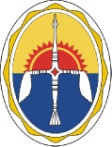  УПРАВЛЕНИЕ ОБРАЗОВАНИЯАдминистрации Эвенкийского муниципального районаКрасноярского краяул. Советская, д.2, п. Тура, Эвенкийский район, Красноярский край, 648000  Телефон:(39170) 31-457            E-mail: ShapovalovaOS@tura.evenkya.ru ОГРН 1102470000467 ,       ИНН/КПП 2470000919/24700100131.05.2021г. №346 на №______________ от ______________Руководителям ОУ